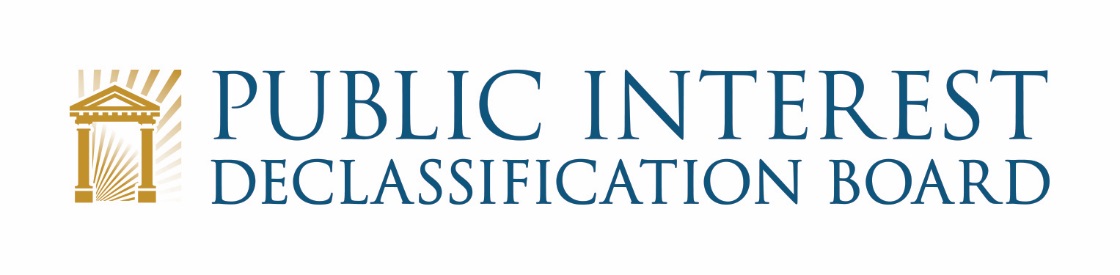  VIDEO TELECONFERENCE:AgendaWelcome 									1:00 – 1:05 p.m.Mark Bradley, PIDB Executive SecretaryEzra Cohen, ChairRemarks by the Archivist of the United States				1:05 – 1:10 p.m.Understanding the Importance of the 9/11 Commission Records		1:10 – 1:40 p.m.Commission Member Jamie GorelickCommission Executive Director Philip ZelikowLetter to the President							1:40 – 1:45 p.m.Ezra CohenMember Comments								1:45 – 2:10 p.m.Trey GowdyBen PowellMichael LawrencePaul-Noel ChretienAlissa StarzakJohn TierneyEzra Cohen Comments and Questions from the Public					2:10 – 2:30 p.m.Conclusion									2:30 p.m.	Ezra CohenGuest SpeakersDavid S. FerreiroDavid S. Ferriero was confirmed as 10th Archivist of the United States on November 6, 2009. Early in 2010 he committed the National Archives and Records Administration to the principles of Open Government—transparency, participation, and collaboration. To better position NARA to fulfill these goals, Mr. Ferriero initiated an agency transformation in 2010. The transformation restructured the organization and set goals to further our mission, meet the needs of those who rely on us, and find new, creative ways to approach the agency's work.Openness and access drive NARA's actions in a variety of ways. The agency has embraced a number of social media tools—Facebook, Twitter, blogs, YouTube, Tumblr, and others—to reach a wider and broader audience. NARA uses this digital engagement as a two-way street. Early in his tenure, Mr. Ferriero celebrated the contributions of "citizen archivists," and he encourages public participation in identifying historical Federal records and sharing knowledge about them.Access and protection go hand in hand, and NARA has taken steps to ensure that future generations will continue to enjoy access to Federal records. In August 2012, NARA produced the Managing Government Records Directive to modernize and improve Federal records management practices. Mr. Ferriero also instituted new security measures to deter theft or mishandling of records.Several new facilities, designed to protect the records and improve access to them, have been opened since 2010. The George W. Bush Presidential Library became the 13th Presidential Library under NARA's administration. The National Personnel Records Center in St. Louis, MO, moved into a newly constructed building that is better equipped to preserve the millions of veterans records in its care. And the National Archives at New York and the National Archives at Denver moved to new locations. In Washington, DC, the National Archives Museum's visitors entrance was reconfigured, and the new David M. Rubenstein Gallery opened in December 2013.Previously, Mr. Ferriero served as the Andrew W. Mellon Director of the New York Public Libraries (NYPL). He was part of the leadership team responsible for integrating the four research libraries and 87 branch libraries into one seamless service for users, creating the largest public library system in the United States and one of the largest research libraries in the world. Mr. Ferriero was in charge of collection strategy; conservation; digital experience; reference and research services; and education, programming, and exhibitions.Before joining the NYPL in 2004, Mr. Ferriero served in top positions at two of the nation's major academic libraries, the Massachusetts Institute of Technology in Cambridge, MA, and Duke University in Durham, NC. In those positions, he led major initiatives including the expansion of facilities, the adoption of digital technologies, and a reengineering of printing and publications.Mr. Ferriero earned bachelor's and master's degrees in English literature from Northeastern University in Boston and a master's degree from the Simmons College of Library and Information Science, also in Boston. Mr. Ferriero served as a Navy hospital corpsman during the Vietnam War. Jamie GorelickNamed a 2018 "Lifetime Achiever" by The American Lawyer and a "Lawyer of the Year" by Best Lawyers in America, Jamie Gorelick has had a career spanning the legal, policy and corporate landscapes. As one of Washington's best-known litigators, Ms. Gorelick has represented corporations and individuals in a wide array of matters, particularly in the regulatory and enforcement arenas, involving issues as diverse as antitrust, environmental regulation, securities enforcement, national security regulation, etc. A leader in the bar, she was President of the District of Columbia Bar from 1992 to 1993. Ms. Gorelick was one of the longest serving Deputy Attorneys General of the United States, the second highest position in the Department of Justice. In that role, she supervised the entire Department, including its litigation and law enforcement divisions and the United States Attorneys' Offices. Ms. Gorelick arrived at Justice from the Department of Defense, where she was General Counsel. There, she helped structure the Department's involvement in the consolidation of the defense industry in the 1990s and was awarded the Secretary of Defense Distinguished Service Medal for her service. Earlier in her career, Ms. Gorelick was Vice Chair of the Task Force on the Audit, Inspection and Investigation Components of the Department of Defense. She was also Assistant to the Secretary and Counselor to the Deputy Secretary of Energy, and was presented with the Secretary's Outstanding Service Medal.Ms. Gorelick has served on numerous government boards and commissions, particularly in the national security arena. She is a current member of the Defense Policy Board and a former member of the Defense Legal Policy Board at the US Department of Defense. Ms. Gorelick was a member of the bipartisan National Commission on Terrorist Attacks Upon the United States (the "9/11 Commission"). She also was a member of the CIA's National Security Advisory Panel, former President Bush's Review of Intelligence Committee and former President Clinton's Advisory Committee to the Presidential Commission on Critical Infrastructure Protection (which she co-chaired), among others. She maintains a strong interest and expertise in cybersecurity and other aspects of national security. She was a member of the Commission on Science and Security at the Department of Energy and the Continuity of Government Commission.Ms. Gorelick has written numerous scholarly articles and is the co-author of a leading treatise on the maintenance of corporate documents, Destruction of Evidence (Wiley 1983). She Co-Chaired the American Bar Association's Commission on Legal Ethics 20/20 and is a noted expert on legal ethics. She taught trial advocacy at Harvard Law School and has been a guest lecturer at universities across the country. She was a member of Harvard's Board of Overseers and its Overseers' Visiting Committee to Harvard Law School. She is a frequent lecturer on corporate governance and business ethics and was the 2004 Raytheon Lecturer on Business Ethics at Bentley College. Ms. Gorelick has been a member of the Best Lawyers Board of Advisors and the Reuters Editorial Advisory Board.Philip ZelikowPhilip Zelikow is the White Burkett Miller Professor of History and J. Wilson Newman Professor of Governance at the University of Virginia, where he has also served as dean of the Graduate School and director of the Miller Center. His scholarly work has focused on critical episodes in American and world history. He was a trial and appellate lawyer and then a career diplomat before taking academic positions at Harvard, then Virginia. Before and during his academic career, he has served at all levels of American government. His federal service during five administrations has included positions in the White House, State Department, and the Pentagon. His last full-time government position was as the counselor of the Department of State, a deputy to Secretary Condoleezza Rice. He directed a small and short-lived federal agency, the 9/11 Commission. He also directed an earlier bipartisan commission on election reform, chaired by former Presidents Carter and Ford, that led to successful passage of the Help America Vote Act of 2002. More recently he was managing director of “Rework America,” a landmark project on American economic opportunity in the digital age, organized by the Markle Foundation. He is one of the few individuals ever to serve on the President’s Intelligence Advisory Boards for presidents of both parties, in the administrations of George W. Bush and Barack Obama. He has also been a member of the Defense Policy Board for Defense Secretary Ashton Carter and a member of the board of the Bill and Melinda Gates Foundation. In 2020, he was elected a member of the American Academy of Diplomacy.